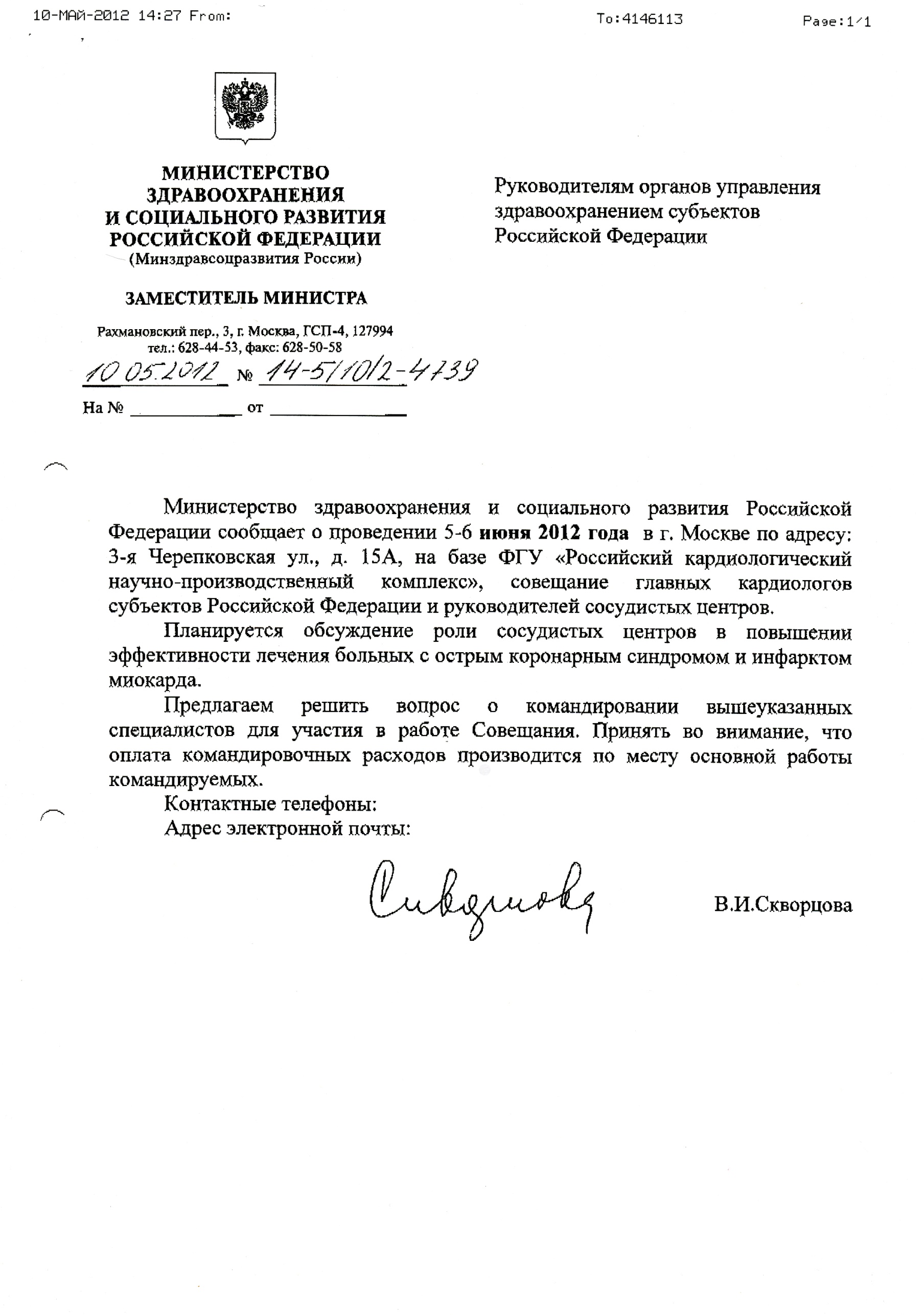                                                                                                    414-62-70, 414-62-14                                                                            congress@cardioweb.ru